ПРАВИТЕЛЬСТВО НИЖЕГОРОДСКОЙ ОБЛАСТИПОСТАНОВЛЕНИЕот 27 октября 2016 года № 722О подготовке и реализации проектов на основеконцессионных соглашений и соглашений огосударственно-частном партнерстве, а такжепроведении оценки эффективности проектамуниципально-частного партнерства и определенииего сравнительного преимущества (с изменениями на 16 февраля 2017 г.)------------------------------------------------------------------------------------Документ с изменениями, внесенными:     постановлением Правительства Нижегородской области от 16.02.2017 № 75------------------------------------------------------------------------------------В целях реализации Федерального закона от 21 июля 2005 года № 115-ФЗ "О концессионных соглашениях", Федерального закона от 13 июля 2015 года № 224-ФЗ "О государственно-частном партнерстве, муниципально-частном партнерстве в Российской Федерации и внесении изменений в отдельные законодательные акты Российской Федерации" и в соответствии с Законом Нижегородской области от 31 августа 2016 года № 134-З "О государственно-частном партнерстве в Нижегородской области" Правительство Нижегородской области постановляет:1.	 Утвердить прилагаемые:- Порядок межведомственной координации деятельности органов исполнительной власти Нижегородской области и их взаимодействия с федеральными органами исполнительной власти (территориальными подразделениями), органами местного самоуправления и иными юридическими лицами при подготовке и реализации проектов на основе концессионных соглашений;- Порядок межведомственной координации деятельности органов исполнительной власти Нижегородской области и их взаимодействия с федеральными органами исполнительной власти (территориальными подразделениями), органами местного самоуправления и иными юридическими лицами при подготовке и реализации проектов на основе соглашений о государственно-частном партнерстве;- Порядок взаимодействия органа исполнительной власти Нижегородской области, уполномоченного Правительством Нижегородской области на проведение оценки эффективности проекта муниципально-частного партнерства и определение его сравнительного преимущества, с главами муниципальных образований Нижегородской области при проведении оценки эффективности проекта муниципально-частного партнерства и определении его сравнительного преимущества; (в ред. постановления Правительства области от 16.02.2017 № 75)- Порядок взаимодействия органов исполнительной власти Нижегородской области при утверждении перечней объектов, в отношении которых планируется заключение концессионных соглашений и соглашений о государственно-частном партнерстве; (в ред. постановления Правительства области от 16.02.2017 № 75)- Порядок взаимодействия органов исполнительной власти Нижегородской области с органами местного самоуправления Нижегородской области при заключении муниципальными образованиями Нижегородской области с участием Нижегородской области в качестве третьей стороны концессионных соглашений в отношении объектов теплоснабжения, централизованных систем горячего водоснабжения, холодного водоснабжения и (или) водоотведения, отдельных объектов таких систем. (Абзац введен постановлением Правительства области от 16.02.2017 № 75), (См.Примечания)2. Определить министерство инвестиций, земельных и имущественных отношений Нижегородской области органом исполнительной власти Нижегородской области, осуществляющим полномочия, предусмотренные частью 2 статьи 17 Федерального закона от 13 июля 2015 года № 224-ФЗ "О государственно-частном партнерстве, муниципально-частном партнерстве в Российской Федерации и внесении изменений в отдельные законодательные акты Российской Федерации" (далее - Федеральный закон), иные полномочия в сфере государственно-частного партнерства, предусмотренные указанным Федеральным законом, иными нормативными правовыми актами Российской Федерации и Нижегородской области, в соответствии с настоящим постановлением.3. Министерству инвестиций, земельных и имущественных отношений Нижегородской области (далее - министерство) в течение 60 дней после вступления в силу настоящего постановления утвердить:рекомендации по оформлению концепции проекта, планируемого к реализации на основе концессионного соглашения, и проекта государственно-частного партнерства; (в ред. постановления Правительства области от 16.02.2017 № 75)форму предложения о заключении концессионного соглашения по инициативе органа исполнительной власти Нижегородской области и требования к прилагаемым к нему документам; (в ред. постановления Правительства области от 16.02.2017 № 75)форму заключения, представляемого органами исполнительной власти Нижегородской области, по результатам рассмотрения предложения о реализации проекта государственно-частного партнерства и предложения о заключении концессионного соглашения; (в ред. постановления Правительства области от 16.02.2017 № 75)форму и порядок ведения реестра концессионных соглашений; (в ред. постановления Правительства области от 16.02.2017 № 75)форму и порядок ведения реестра соглашений о государственно-частном партнерстве; (введен постановлением Правительства области от 16.02.2017 № 75)форму предложения органов исполнительной власти Нижегородской области по включению объектов в утверждаемые Правительством Нижегородской области перечни объектов, в отношении которых планируется заключение концессионных соглашений и соглашений о государственно-частном партнерстве (далее - Перечни), и список органов исполнительной власти Нижегородской области, представляющих предложения по включению объектов в подведомственной сфере деятельности в указанные Перечни. (в ред. постановления Правительства области от 16.02.2017 № 75)4. Рекомендовать главам муниципальных образований Нижегородской области:- ежегодно в срок до 2 февраля представлять в министерство перечни объектов, в отношении которых планируется заключение соглашений о муниципально-частном партнерстве и концессионных соглашений (далее - перечни), по форме, установленной министерством;-  ежеквартально в срок не позднее 10 рабочих дней после окончания отчетного квартала (начиная с отчетного 1 квартала 2017 года) представлять в министерство информацию о соглашениях о муниципально-частном партнерстве и концессионных соглашениях, заключенных соответствующим муниципальным образованием Нижегородской области, по форме, установленной министерством; (в ред. постановления Правительства области от 16.02.2017 № 75), (См.Примечание)- в соответствии с частью 3 статьи 18 Федерального закона направлять в министерство проекты муниципально-частного партнерства для проведения оценки их эффективности и определения сравнительного преимущества с приложением концепции проекта, оформленной в соответствии с рекомендациями, определенными министерством;- ежегодно в срок до 1 февраля года, следующего за отчетным годом, представлять в министерство результаты мониторинга соглашений о муниципально-частном партнерстве в соответствии с приказом Минэкономразвития России от 27 ноября 2015 года № 888 "Об утверждении порядка мониторинга реализации соглашений о государственно-частном партнерстве, соглашений о муниципально-частном партнерстве";- в случае, если соответствующему муниципальному образованию Нижегородской области не переданы в соответствии с законодательством Нижегородской области полномочия по тарифному регулированию, утверждению инвестиционных программ организаций, осуществляющих регулируемые виды деятельности, а также возмещению недополученных доходов, экономически обоснованных расходов таких организаций в соответствии с законодательством Российской Федерации, заключать концессионные соглашения в отношении объектов теплоснабжения, централизованных систем горячего водоснабжения, холодного водоснабжения и (или) водоотведения, отдельных объектов таких систем с участием Нижегородской области в качестве третьей стороны в соответствии с настоящим постановлением. (введен постановлением Правительства области от 16.02.2017 № 75), (См.Примечания)5. Действие настоящего постановления в части подготовки и заключения концессионного соглашения не распространяется на проекты, целесообразность реализации которых на основе концессионного соглашения установлена решением инвестиционного совета при Губернаторе Нижегородской области до вступления в силу настоящего постановления.Подготовка и заключение концессионных соглашений по проектам, целесообразность реализации которых на основе концессионного соглашения установлена решением инвестиционного совета при Губернаторе Нижегородской области до вступления в силу настоящего постановления, осуществляется в соответствии с решением инвестиционного совета при Губернаторе Нижегородской области, принятым до вступления в силу настоящего постановления, в порядке, установленном Федеральным законом от 21 июля 2005 года № 115-ФЗ "О концессионных соглашениях", без учета настоящего постановления.5. Настоящее постановление, за исключением абзацев четвертого и шестого пункта 1, абзацев пятого и шестого пункта 3 и пункта 4 настоящего постановления применяется при подготовке и реализации проектов на основе концессионных соглашений в отношении объектов, права собственности на которые принадлежат либо будут принадлежать Нижегородской области, и соглашений о государственно-частном партнерстве с участием Нижегородской области. 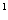 Положения абзацев четвертого и шестого пункта 1 и пункта 4 настоящего постановления применяются при заключении концессионных соглашений в отношении объектов, права собственности на которые принадлежат либо будут принадлежать муниципальным образованиям Нижегородской области, и соглашений о муниципально-частном партнерстве с участием муниципальных образований Нижегородской области.Положения абзацев пятого и шестого пункта 3 настоящего постановления применяются к концессионным соглашениям и соглашениям о государственно-частном партнерстве, определенным министерством. (Пункт 5введен постановлением Правительства области от 16.02.2017 № 75), (См.Примечания)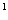 6. Признать утратившими силу:постановление Правительства Нижегородской области от 22 декабря 2010 года № 940 "О мерах по реализации Закона Нижегородской области от 11 марта 2010 года № 40-З "Об участии Нижегородской области в государственно-частном партнерстве";постановление Правительства Нижегородской области от 18 марта 2011 года № 186 "О внесении изменения в Положение о порядке подготовки и заключения соглашений о государственно-частном партнерстве, утвержденное постановлением Правительства Нижегородской области от 22 декабря 2010 года № 940";постановление Правительства Нижегородской области от 9 декабря 2015 года № 814 "О внесении изменений в постановление Правительства Нижегородской области от 22 декабря 2010 года № 940".7. Аппарату Правительства Нижегородской области обеспечить опубликование настоящего постановления.8. Контроль за исполнением настоящего постановления оставляю за собой.Губернатор                                                                    В.П.Шанцев УТВЕРЖДЕНпостановлением ПравительстваНижегородской областиот 27 октября 2016 года № 722 ПОРЯДОК межведомственной координации деятельности органов исполнительной власти Нижегородской области и их взаимодействия с федеральными органами исполнительной власти (территориальными подразделениями), органами местного самоуправления и иными юридическими лицами при подготовке и реализации проектов на основе концессионных соглашений(далее - Порядок)(в ред. постановления Правительства области от 16.02.2017 № 75)1. Общие положения 1.1. Настоящий Порядок в соответствии с Федеральным законом от 21 июля 2005 года № 115-ФЗ "О концессионных соглашениях" (далее - Федеральный закон) регламентирует деятельность органов исполнительной власти Нижегородской области и их взаимодействие с федеральными органами исполнительной власти (территориальными подразделениями), органами местного самоуправления и иными юридическими лицами при подготовке и реализации проектов на основе концессионных соглашений в отношении объектов, права собственности на которые принадлежат либо будут принадлежать Нижегородской области. (в ред. постановления Правительства области от 16.02.2017 № 75)1.2. В целях реализации настоящего Порядка используются следующие основные понятия:- инициатор проекта - орган исполнительной власти Нижегородской области или субъект предпринимательской деятельности, выступающие с предложением о заключении концессионного соглашения;- субъект предпринимательской деятельности - индивидуальный предприниматель, российское или иностранное юридическое лицо либо действующие без образования юридического лица по договору простого товарищества (договору о совместной деятельности) два и более указанных юридических лица, выступающие с предложением о заключении концессионного соглашения;- концепция проекта - документ, рекомендации по оформлению которого определяются министерством инвестиций, земельных и имущественных отношений Нижегородской области, включающий краткое описание проекта, характеристики и особенности его реализации, а также обоснование возможности и необходимости реализации проекта;- проект - инвестиционный проект, реализуемый на основе концессионного соглашения;- инвестиционный совет при Губернаторе Нижегородской области (далее - инвестиционный совет) - коллегиально-совещательный орган, осуществляющий свою деятельность в соответствии с Положением об инвестиционном совете при Губернаторе Нижегородской области, утвержденным постановлением Правительства области от 15 февраля 2006 года № 47. Понятия "концессионное соглашение", "концессионер", "концедент" используются в значении, определенном в Федеральном законе.1.3. Органом исполнительной власти Нижегородской области, обеспечивающим межведомственную координацию деятельности органов исполнительной власти Нижегородской области и их взаимодействие с федеральными органами исполнительной власти (территориальными подразделениями), органами местного самоуправления и иными юридическими лицами при реализации проектов на основе концессионного соглашения, является министерство инвестиций, земельных и имущественных отношений Нижегородской области (далее - министерство).Министерство в рамках реализации предусмотренных настоящим Порядком полномочий:- осуществляет подготовку проектов правовых актов Правительства Нижегородской области, необходимых для заключения и реализации концессионного соглашения;- осуществляет подготовку конкурсной документации, организацию и проведение конкурса на право заключения концессионного соглашения в случае принятия Правительством Нижегородской области соответствующего решения;- организует проведение переговоров с инициатором проекта;- организует заключение концессионного соглашения;- осуществляет ведение реестра заключенных концессионных соглашений;- осуществляет контроль за исполнением концессионного соглашения в случае, если соответствующие полномочия закреплены за министерством; - организует работу по внесению изменений в концессионное соглашение, замене стороны по концессионному соглашению или расторжению концессионного соглашения;- обеспечивает размещение, открытость и доступность информации по вопросам заключения и реализации концессионных соглашений, предусмотренной Федеральным законом, в информационно-телекоммуникационной сети "Интернет" в порядке, предусмотренном Федеральным законом;- осуществляет иные полномочия, предусмотренные Федеральным законом.В целях реализации предусмотренных настоящим Порядком полномочий министерство вправе:- создавать при министерстве коллегиальный совещательный орган;- запрашивать необходимую информацию у органов исполнительной власти Нижегородской области, органов местного самоуправления, государственных органов, инициатора проекта, концессионера;- привлекать лиц, оказывающих консультационные услуги, при подготовке и реализации проектов на основе концессионного соглашения.2. Подготовка и заключение концессионного соглашенияпо инициативе органа исполнительной власти Нижегородской области2.1. Орган исполнительной власти Нижегородской области вправе обратиться с предложением о заключении концессионного соглашения в аппарат Правительства Нижегородской области по форме, установленной министерством, с приложением концепции проекта, оформленной в соответствии с рекомендациями, определенными министерством.2.2. Аппарат Правительства Нижегородской области осуществляет прием предложения о заключении концессионного соглашения в соответствии с Регламентом работы "единого окна" по сопровождению всех категорий инвестиционных проектов на территории Нижегородской области, утвержденным постановлением Правительства Нижегородской области от 20 декабря 2013 года № 979 (далее - Регламент работы "единого окна"), с последующей передачей его в министерство. 2.3. Министерство в срок не более 5 рабочих дней со дня поступления предложения о заключении концессионного соглашения (далее - предложение) осуществляет его проверку на предмет соответствия утвержденным министерством в соответствии с пунктом 2.1 настоящего Порядка требованиям.При соответствии предложения указанным требованиям министерство осуществляет его регистрацию и организует рассмотрение в соответствии с настоящим Порядком.При несоответствии предложения указанным требованиям министерство в течение 5 рабочих дней со дня поступления предложения осуществляет его возврат инициатору проекта через аппарат Правительства Нижегородской области с указанием причин возврата.После устранения замечаний инициатор проекта вправе повторно обратиться в аппарат Правительства Нижегородской области в соответствии с Регламентом работы "единого окна" с доработанным предложением.2.4. Не позднее 5 рабочих дней после регистрации предложения министерство направляет копии предложения и прилагаемых к нему документов, в том числе концепции проекта, (далее - комплект документов) для подготовки заключения в:- министерство финансов Нижегородской области;- министерство экономики и конкурентной политики Нижегородской области;- орган исполнительной власти Нижегородской области, функции которого затрагивают сферу или отрасль, в которой предполагается реализовать проект (за исключением органа исполнительной власти Нижегородской области, представившего предложение), иные органы исполнительной власти Нижегородской области в соответствии с их компетенцией, при необходимости - федеральные органы исполнительной власти (территориальные органы федеральных органов исполнительной власти) в соответствии с их компетенцией.В случае, если реализация проекта затрагивает интересы органа местного самоуправления, министерство в срок, предусмотренный настоящим пунктом, направляет комплект документов в орган местного самоуправления муниципального образования, в административных границах которого предлагается реализовать проект.По концессионному соглашению, объектом которого являются объекты теплоснабжения, централизованные системы горячего водоснабжения, холодного водоснабжения и (или) водоотведения, отдельные объекты таких систем, министерство в течение 7 рабочих дней со дня поступления предложения в обязательном порядке направляет такое предложение в региональную службу по тарифам Нижегородской области (далее - РСТ Нижегородской области) для согласования содержащихся в предложении долгосрочных параметров регулирования деятельности концессионера (долгосрочных параметров регулирования цен (тарифов), определенных в соответствии с нормативными правовыми актами Российской Федерации в сфере теплоснабжения, водоснабжения и водоотведения, долгосрочных параметров государственного регулирования цен (тарифов) в сфере теплоснабжения) и метода регулирования тарифов. (введен постановлением Правительства области от 16.02.2017 № 75) (См.Примечания)При необходимости с учетом специфики проекта министерство направляет комплект документов в иные органы государственной власти и организации.2.5. Органы исполнительной власти Нижегородской области и иные лица, указанные в пункте 2.4 настоящего Порядка, в течение 15 календарных дней со дня получения от министерства комплекта документов подготавливают и направляют в министерство заключения по форме, установленной министерством по согласованию с органами исполнительной власти Нижегородской области, указанными в пункте 2.4 настоящего Порядка, содержащие обоснованные выводы в рамках своей компетенции о возможности (невозможности) реализации проекта на основе концессионного соглашения, его актуальности, условиях реализации, а также ответы в рамках своей компетенции на вопросы, поставленные министерством.Согласование с РСТ Нижегородской области осуществляется в порядке, установленном Правительством Российской Федерации. (введен постановлением Правительства области от 16.02.2017 № 75)2.6. В течение 15 календарных дней после окончания срока, предусмотренного пунктом 2.5 настоящего Порядка (либо после поступления в министерство последнего заключения), министерство обобщает заключения и вносит предложение на рассмотрение инвестиционного совета.2.7. Презентацию проекта на заседании инвестиционного совета проводит инициатор проекта. 2.8. По результатам рассмотрения предложения инвестиционный совет принимает решение о целесообразности (нецелесообразности) реализации проекта на основе концессионного соглашения на предлагаемых инициатором проекта условиях либо о доработке проекта, содержащее, в том числе, рекомендации органам исполнительной власти Нижегородской области, иным лицам (по согласованию) в соответствии с их компетенцией:- осуществить подготовку проектов правовых актов, необходимых для организации заключения концессионного соглашения;- разработать конкурсную документацию;- рассмотреть вопрос о проведении совместного конкурса с иными публично-правовыми образованиями;- разработать проектную и иную документацию, необходимую для реализации проекта;- доработать проект в целях конкретизации (уточнения) его организационно-правовых, технических и финансово-экономических параметров, повышения его инвестиционной привлекательности;- осуществить иные действия в целях реализации проекта.2.9. При принятии инвестиционным советом решения о целесообразности реализации проекта на основе концессионного соглашения либо доработке проекта министерство в течение 5 рабочих дней со дня принятия данного решения направляет копию решения инициатору проекта, а также заинтересованным органам исполнительной власти Нижегородской области, органу местного самоуправления, иным лицам.При принятии инвестиционным советом решения о нецелесообразности реализации проекта на основе концессионного соглашения либо его доработке министерство в течение 5 рабочих дней уведомляет о принятом решении инициатора проекта и возвращает ему представленное предложение с прилагаемым к нему комплектом документов.2.10. В целях осуществления мониторинга и контроля за исполнением решения инвестиционного совета министерство вправе запрашивать необходимую информацию у органов исполнительной власти Нижегородской области, иных лиц (по согласованию).2.11. Любые изменения проекта по итогам его доработки требуют внесения изменения в предложение и повторной подачи его в аппарат Правительства Нижегородской области в соответствии с настоящим Порядком.2.12. Решение о заключении концессионного соглашения (проведении конкурса) принимается Правительством Нижегородской области в соответствии с решением инвестиционного совета.Подготовка проекта соответствующего распоряжения Правительства Нижегородской области осуществляется министерством в порядке, установленном Регламентом Правительства Нижегородской области.2.13. Концессионное соглашение заключается путем проведения конкурса на право заключения концессионного соглашения, за исключением случаев, предусмотренных Федеральным законом.Конкурс проводится в соответствии с утвержденной Правительством Нижегородской области конкурсной документацией.Организацию и проведение конкурса обеспечивает министерство или иной орган исполнительной власти Нижегородской области, уполномоченный Правительством Нижегородской области.В случае проведения совместного конкурса с иными публично-правовыми образованиями лицо, являющееся организатором совместного конкурса, определяется соглашением о проведении совместного конкурса.2.14. Концессионное соглашение заключается с победителем конкурса или, в случаях, предусмотренных Федеральным законом, с иными лицами.2.15. Министерство организует заключение концессионного соглашения на основании соответствующего распоряжения Правительства Нижегородской области.2.16. После дня подписания членами конкурсной комиссии протокола о результатах проведения конкурса министерство или иной уполномоченный Правительством Нижегородской области орган исполнительной власти Нижегородской области в целях обсуждения условий концессионного соглашения и их возможного изменения (за исключением предусмотренных Федеральным законом случаев, когда объектом концессионного соглашения являются объекты теплоснабжения, централизованные системы горячего водоснабжения, холодного водоснабжения и (или) водоотведения, отдельные объекты таких систем) проводит переговоры в форме совместных совещаний с победителем конкурса или иным лицом, в отношении которого принято решение о заключении концессионного соглашения.Срок и порядок проведения переговоров, а также условия концессионного соглашения, которые не подлежат (или подлежат) изменению в ходе переговоров, определяются конкурсной документацией. Проведение переговоров осуществляется с привлечением представителей органов исполнительной власти Нижегородской области с учетом их компетенции, лица, в отношении которого принято решение о заключении концессионного соглашения, а также иных заинтересованных лиц.3. Подготовка и заключение концессионного соглашенияпо инициативе субъекта предпринимательской деятельности 3.1. В соответствии с Федеральным законом субъект предпринимательской деятельности вправе обратиться с предложением в аппарат Правительства Нижегородской области по форме, утвержденной постановлением Правительства Российской Федерации от 31 марта 2015 года № 300, с приложением концепции проекта, оформленной в соответствии с рекомендациями, определенными министерством.Инициатор проекта до направления предложения в установленном порядке вправе провести с органом исполнительной власти, уполномоченным Правительством Нижегородской области, переговоры, связанные с подготовкой проекта концессионного соглашения.Прием предложения и прилагаемых к нему документов с последующей передачей их в министерство осуществляется в соответствии с Регламентом работы "единого окна" аналогично пункту 2.2 настоящего Порядка.3.2. Министерство в срок не более 3 рабочих дней со дня поступления предложения проверяет его на предмет соответствия требованиям, указанным в пункте 3.1 настоящего Порядка.При соответствии предложения указанным требованиям министерство осуществляет его регистрацию и организует рассмотрение в соответствии с настоящим Порядком.При несоответствии предложения указанным требованиям министерство в течение 3 рабочих дней со дня поступления предложения осуществляет его возврат инициатору проекта через аппарат Правительства Нижегородской области с указанием причин возврата.3.3. Не позднее 3 рабочих дней со дня регистрации предложения министерство направляет копии предложения и прилагаемых к нему документов, в том числе концепции проекта, для подготовки заключения в:- министерство финансов Нижегородской области;- министерство экономики и конкурентной политики Нижегородской области;- орган исполнительной власти Нижегородской области, функции которого затрагивают сферу или отрасль, в которой предполагается реализовать проект, иные органы исполнительной власти Нижегородской области в соответствии с их компетенцией, при необходимости - федеральные органы исполнительной власти (территориальные органы федеральных органов исполнительной власти) в соответствии с их компетенцией.В случае, если реализация проекта затрагивает интересы органа местного самоуправления, министерство в указанный срок направляет комплект документов в орган местного самоуправления муниципального образования, в административных границах которого предлагается реализовать проект.По концессионному соглашению, объектом которого являются объекты теплоснабжения, централизованные системы горячего водоснабжения, холодного водоснабжения и (или) водоотведения, отдельные объекты таких систем, министерство в течение 7 рабочих дней со дня поступления предложения в обязательном порядке направляет такое предложение в РСТ Нижегородской области для согласования содержащихся в предложении долгосрочных параметров регулирования деятельности концессионера (долгосрочных параметров регулирования цен (тарифов), определенных в соответствии с нормативными правовыми актами Российской Федерации в сфере теплоснабжения, водоснабжения и водоотведения, долгосрочных параметров государственного регулирования цен (тарифов) в сфере теплоснабжения) и метода регулирования тарифов. (в ред. постановления Правительства области от 16.02.2017 № 75)При необходимости с учетом специфики проекта министерство направляет комплект документов в иные органы государственной власти и организации.3.4. Органы исполнительной власти Нижегородской области и иные лица, указанные в пункте 3.3 настоящего Порядка, в течение 7 рабочих дней со дня получения от министерства комплекта документов подготавливают и направляют в министерство заключения по форме, установленной министерством по согласованию с органами исполнительной власти Нижегородской области, указанными в пункте 3.3 настоящего Порядка, содержащие обоснованные выводы в рамках своей компетенции о возможности (невозможности) заключения концессионного соглашения на представленных в предложении условиях или иных условиях, а также ответы в рамках своей компетенции на вопросы, поставленные министерством.Согласование с РСТ Нижегородской области осуществляется в порядке, установленном Правительством Российской Федерации. (в ред. постановления Правительства области от 16.02.2017 № 75)3.5. В срок не позднее 25 календарных дней после регистрации предложения министерство обобщает заключения и вносит предложение на рассмотрение инвестиционного совета.3.6. Презентацию проекта на заседании инвестиционного совета проводит инициатор проекта. Представитель органа исполнительной власти Нижегородской области, функции которого затрагивают сферу или отрасль, в которой предполагается реализовать проект, вправе выступить на заседании инвестиционного совета с аргументированным мнением о проекте.3.7. Инвестиционный совет по результатам рассмотрения предложения принимает решение о целесообразности (нецелесообразности) заключения концессионного соглашения на представленных в предложении условиях или иных условиях, содержащее в том числе рекомендации органам исполнительной власти Нижегородской области, иным лицам (по согласованию) в соответствии с их компетенцией:- провести переговоры с инициатором проекта в целях обсуждения возможности заключения концессионного соглашения на иных условиях, чем предложено инициатором проекта; - осуществить подготовку проектов правовых актов, необходимых для организации заключения концессионного соглашения;- разработать конкурсную документацию, рассмотреть вопрос о проведении совместного конкурса с иными публично-правовыми образованиями;- разработать проектную и иную документацию, необходимую для реализации проекта;- осуществить иные действия в целях реализации проекта.3.8. В целях осуществления мониторинга и контроля за исполнением решения инвестиционного совета министерство вправе запрашивать необходимую информацию у органов исполнительной власти Нижегородской области, иных лиц (по согласованию).3.9. В течение 30 календарных дней со дня поступления предложения в аппарат Правительства Нижегородской области Правительством Нижегородской области в соответствии с Федеральным законом в соответствии с решением инвестиционного совета принимается одно из следующих решений:1) о возможности заключения концессионного соглашения в отношении конкретных объектов недвижимого имущества или недвижимого имущества и движимого имущества, технологически связанных между собой и предназначенных для осуществления деятельности, предусмотренной концессионным соглашением (далее - о возможности заключения концессионного соглашения) на представленных в предложении условиях;2) о возможности заключения концессионного соглашения на иных условиях;3) о невозможности заключения концессионного соглашения в отношении конкретных объектов недвижимого имущества или недвижимого имущества и движимого имущества, технологически связанных между собой и предназначенных для осуществления деятельности, предусмотренной концессионным соглашением, с указанием основания (оснований) отказа.Подготовка проекта распоряжения Правительства Нижегородской области о возможности (невозможности) заключения концессионного соглашения осуществляется министерством в соответствии с решением инвестиционного совета в порядке, установленном Регламентом Правительства Нижегородской области, с учетом установленного Федеральным законом тридцатидневного срока на рассмотрение предложения.3.10. В случае принятия Правительством Нижегородской области решения о возможности заключения концессионного соглашения на представленных в предложении условиях министерство в десятидневный срок со дня принятия указанного решения обеспечивает размещение предложения в информационно-телекоммуникационной сети "Интернет" на официальном сайте, определенном Правительством Российской Федерации для размещения информации о проведении торгов (далее - сайт торгов), в целях принятия заявок о готовности к участию в конкурсе на заключение концессионного соглашения на данных условиях от иных лиц, соответствующих требованиям, предусмотренным указанным Федеральным законом (далее - иные лица).В случае, если в сорокапятидневный срок со дня размещения предложения на сайте торгов от иных лиц поступили заявки о готовности к участию в конкурсе на заключение концессионного соглашения, министерство обеспечивает размещение информации о поступлении заявок на сайте торгов и организует заключение концессионного соглашения на конкурсной основе в соответствии с пунктами 2.13 - 2.16 настоящего Порядка.В случае, если в сорокапятидневный срок со дня размещения предложения на сайте торгов не поступило заявок о готовности к участию в конкурсе на заключение концессионного соглашения от иных лиц, министерство на основании принятого Правительством Нижегородской области решения обеспечивает заключение с инициатором проекта концессионного соглашения на условиях, предусмотренных в предложении, без проведения конкурса.Принятие решения о заключении концессионного соглашения осуществляется Правительством Нижегородской области в течение 30 календарных дней после истечения предусмотренного предыдущим абзацем сорокапятидневного срока.Инициатор проекта до принятия Правительством Нижегородской области решения о заключении концессионного соглашения обязан указать источники финансирования деятельности по исполнению концессионного соглашения и представить в министерство подтверждение возможности их получения.Подготовка проекта распоряжения Правительства Нижегородской области о заключении концессионного соглашения осуществляется министерством в порядке, предусмотренном Регламентом Правительства Нижегородской области, с учетом установленного Федеральным законом тридцатидневного срока для принятия решения.В течение 5 рабочих дней после принятия решения о заключении концессионного соглашения министерство направляет проект концессионного соглашения инициатору проекта и устанавливает срок для подписания этого соглашения, который не может превышать один месяц.3.11. В случае принятия Правительством Нижегородской области решения о возможности заключения концессионного соглашения на иных условиях, чем предложено инициатором проекта, министерство проводит переговоры в форме совместных совещаний с инициатором проекта в целях обсуждения условий концессионного соглашения и их согласования по результатам переговоров. Срок и порядок проведения переговоров определяются Правительством Нижегородской области в решении о возможности заключения концессионного соглашения, которое доводится до сведения инициатора проекта министерством в письменной форме в течение 3 рабочих дней со дня принятия решения. Проведение переговоров осуществляется с привлечением представителей органов исполнительной власти Нижегородской области с учетом их компетенции, инициатора проекта, а также иных заинтересованных лиц.Измененные в процессе проведения переговоров условия концессионного соглашения подлежат согласованию с органами исполнительной власти Нижегородской области, иными заинтересованными лицами в течение срока, установленного для проведения переговоров.3.12. По результатам переговоров проект концессионного соглашения с внесенными изменениями направляется инициатором проекта в адрес Правительства Нижегородской области. В трехдневный срок со дня поступления проекта концессионного соглашения Правительством Нижегородской области согласовывается проект концессионного соглашения либо принимается решение об отказе в заключении концессионного соглашения, если стороны в результате переговоров не достигли согласия по условиям концессионного соглашения.Решение об отказе в заключении концессионного соглашения принимается Правительством Нижегородской области также в случае, если лицо, выступающее с инициативой заключения концессионного соглашения, отказалось от ведения переговоров.Подготовка проекта распоряжения Правительства Нижегородской области о согласовании проекта концессионного соглашения с внесенными изменениями либо отказе в заключении концессионного соглашения осуществляется министерством с учетом установленного Федеральным законом трехдневного срока.3.13. В случае согласования Правительством Нижегородской области и инициатором проекта концессионного соглашения с внесенными изменениями министерство в десятидневный срок обеспечивает размещение предложения на сайте торгов в целях принятия заявок о готовности к участию в конкурсе на заключение концессионного соглашения.В случае, если в сорокапятидневный срок со дня размещения предложения на сайте торгов от иных лиц поступили заявки о готовности к участию в конкурсе на заключение концессионного соглашения, министерство обеспечивает размещение информации о поступлении заявок на сайте торгов и организует заключение концессионного соглашения на конкурсной основе в соответствии с настоящим Порядком.В случае, если в сорокапятидневный срок со дня размещения предложения на сайте торгов не поступило заявок о готовности к участию в конкурсе на заключение концессионного соглашения от иных лиц, министерство на основании принятого Правительством Нижегородской области решения обеспечивает заключение с инициатором проекта концессионного соглашения в соответствии с настоящим Порядком.4. Реализация концессионного соглашения 4.1. Регистрация, учет и хранение концессионных соглашений осуществляется органом исполнительной власти Нижегородской области, уполномоченным на ведение Реестра договоров (соглашений) Правительства Нижегородской области.Министерство осуществляет ведение реестра заключенных от имени Нижегородской области концессионных соглашений по форме и в порядке, установленным министерством.4.2. В Нижегородской области обеспечивается свободный бесплатный доступ к информации о концессионных соглашениях, размещенной министерством в информационно-телекоммуникационной сети "Интернет" в соответствии с Федеральным законом, за исключением информации, составляющей государственную, коммерческую или иную охраняемую законом тайну.4.3. Контроль за соблюдением концессионером условий концессионного соглашения, в том числе за исполнением обязательств по соблюдению сроков создания и (или) реконструкции объекта концессионного соглашения, осуществлению инвестиций в его создание и (или) реконструкцию, обеспечению соответствия технико-экономических показателей объекта концессионного соглашения установленным концессионным соглашением технико-экономическим показателям, осуществлению деятельности, предусмотренной концессионным соглашением, использованию (эксплуатации) объекта концессионного соглашения в соответствии с целями, установленными концессионным соглашением, осуществляется уполномоченными концедентом органами или юридическими лицами.Порядок осуществления контроля устанавливается концессионным соглашением.Результаты контроля оформляются актом о результатах контроля. Министерством обеспечивается размещение акта о результатах контроля на официальном сайте Правительства Нижегородской области в информационно-телекоммуникационной сети "Интернет" в порядке, предусмотренном Федеральным законом.4.4. Концессионное соглашение может быть изменено по соглашению сторон. Условия концессионного соглашения, определенные на основании решения о заключении концессионного соглашения и конкурсного предложения концессионера по критериям конкурса, могут быть изменены по соглашению сторон концессионного соглашения на основании распоряжения Правительства Нижегородской области, а также в случаях, предусмотренных Федеральным законом.4.5. С предложением по изменению условий соглашения концессионер обращается в Правительство Нижегородской области. В случаях, предусмотренных Федеральным законом, Правительство Нижегородской области обязано рассматривать требования концессионера по изменению существенных условий концессионного соглашения (далее - требование концессионера).4.6. Решение об изменении существенных условий концессионного соглашения принимается Правительством Нижегородской области в течение 30 календарных дней после поступления требования концессионера.Изменение существенных условий концессионного соглашения, а также иных условий в случаях, предусмотренных Федеральным законом, осуществляется по согласованию с антимонопольным органом.4.7. Решение об изменении концессионного соглашения, приводящее к изменению доходов (расходов) областного бюджета, принимается с учетом требований, установленных бюджетным законодательством Российской Федерации. При этом в течение 30 календарных дней после поступления требования концессионера ему направляется от имени Правительства Нижегородской области уведомление о начале рассмотрения вопроса в рамках подготовки проекта закона об областном бюджете либо мотивированный отказ.4.8. Организация рассмотрения требования концессионера, получения необходимых заключений и согласований заинтересованных органов исполнительной власти Нижегородской области, антимонопольного органа (в случаях, предусмотренных Федеральным законом), иных заинтересованных лиц осуществляется министерством с учетом установленного Федеральным законом для рассмотрения требования концессионера тридцатидневного срока.Органы исполнительной власти Нижегородской области и иные лица, указанные в предыдущем абзаце (за исключением антимонопольного органа), в течение 5 рабочих дней со дня получения от министерства обращения о рассмотрении вопроса об изменении концессионного соглашения подготавливают и представляют в министерство заключения, содержащие обоснованные выводы о возможности (невозможности) изменения условий концессионного соглашения, а также ответы на вопросы, поставленные министерством.Согласование изменения условий концессионного соглашения антимонопольным органом осуществляется в порядке, определенном Правительством Российской Федерации.При необходимости в целях получения дополнительной информации для рассмотрения требования министерство вправе запрашивать у концессионера дополнительные материалы и документы.4.9. Заинтересованный орган исполнительной власти Нижегородской области также вправе инициировать рассмотрение вопроса об изменении условий концессионного соглашения.Обращение органа исполнительной власти Нижегородской области о рассмотрении вопроса об изменении условий концессионного соглашения может быть направлено в адрес Правительства Нижегородской области либо в адрес министерства для организации им рассмотрения данного обращения в соответствии с пунктами 4.7-4.8 настоящего Порядка.4.10. Рассмотрение вопросов о расторжении концессионного соглашения, замене концессионера и прочих, связанных с реализацией соглашения, производится в порядке, аналогичном рассмотрению вопроса об изменении условий концессионного соглашения.Организация работы по внесению изменений в концессионное соглашение, замене стороны по концессионному соглашению или расторжению концессионного соглашения осуществляется министерством. УТВЕРЖДЕНпостановлением ПравительстваНижегородской областиот 27 октября 2016 года № 722 ПОРЯДОКмежведомственной координации деятельности органов исполнительной власти Нижегородской области и их взаимодействия с федеральными органами исполнительной власти (территориальными подразделениями), органами местного самоуправления и иными юридическими лицами при подготовке и реализации проектов на основе соглашений о государственно-частном партнерстве(далее - Порядок)(в ред. постановления Правительства области от 16.02.2017 № 75)1. Общие положения 1.1. Настоящий Порядок в соответствии с Федеральным законом от 13 июля 2015 года № 224-ФЗ "О государственно-частном партнерстве, муниципально-частном партнерстве в Российской Федерации и внесении изменений в отдельные законодательные акты Российской Федерации" (далее - Федеральный закон), Законом Нижегородской области от 31 августа 2016 года № 134-З "О государственно-частном партнерстве в Нижегородской области" регламентирует деятельность органов исполнительной власти Нижегородской области и их взаимодействие с федеральными органами исполнительной власти (территориальными подразделениями), органами местного самоуправления и иными юридическими лицами при подготовке и реализации проектов на основе соглашений о государственно-частном партнерстве с участием Нижегородской области. (в ред. постановления Правительства области от 16.02.2017 № 75)1.2. В целях реализации настоящего Порядка используются следующие основные понятия:- инициатор проекта - орган исполнительной власти Нижегородской области или субъект предпринимательской деятельности, выступающие с предложением о реализации проекта государственно-частного партнерства;- субъект предпринимательской деятельности - российское юридическое лицо;- концепция проекта - документ, рекомендации по оформлению которого определяются министерством инвестиций, земельных и имущественных отношений Нижегородской области, включающий краткое описание проекта, характеристики и особенности его реализации, а также обоснование возможности и необходимости реализации проекта;- проект - инвестиционный проект, реализуемый на основе соглашения о государственно-частном партнерстве;- инвестиционный совет при Губернаторе Нижегородской области (далее - инвестиционный совет) - коллегиально-совещательный орган, осуществляющий свою деятельность в соответствии с Положением об инвестиционном совете при Губернаторе Нижегородской области, утвержденным постановлением Правительства области от 15 февраля 2006 года № 47. Понятия "государственно-частное партнерство", "публичный партнер", "частный партнер", "соглашение о государственно-частном партнерстве" используются в значении, определенном в Федеральном законе.1.3. Органом исполнительной власти Нижегородской области, обеспечивающим межведомственную координацию деятельности органов исполнительной власти Нижегородской области и их взаимодействие с федеральными органами исполнительной власти (территориальными подразделениями), органами местного самоуправления и иными юридическими лицами при подготовке и реализации соглашений о государственно-частном партнерстве, является министерство инвестиций, земельных и имущественных отношений Нижегородской области (далее - уполномоченный орган).Уполномоченный орган в рамках реализации предусмотренных настоящим Порядком полномочий осуществляет:- оценку эффективности проекта государственно-частного партнерства;- согласование конкурсной документации либо подготовку конкурсной документации в случае принятия Правительством Нижегородской области соответствующего решения;- организацию и проведение конкурса на право заключения соглашения о государственно-частном партнерстве в случае принятия Правительством Нижегородской области соответствующего решения;- организацию заключения соглашения о государственно-частном партнерстве;- мониторинг реализации соглашений о государственно-частном партнерстве;- контроль за исполнением соглашения о государственно-частном партнерстве в случае, если соответствующие полномочия закреплены за уполномоченным органом; - организацию работы по изменению или расторжению соглашения о государственно-частном партнерстве, замене частного партнера;- содействие в защите прав и законных интересов Правительства Нижегородской области и частных партнеров в процессе реализации соглашения о государственно-частном партнерстве;- ведение реестра заключенных соглашений;- обеспечение открытости и доступности информации о заключенных соглашениях о государственно-частном партнерстве;- представление в определенный Правительством Российской Федерации федеральный орган исполнительной власти результатов мониторинга реализации соглашений о государственно-частном партнерстве, соглашений о муниципально-частном партнерстве;- иные полномочия, предусмотренные законодательством.В целях реализации предусмотренных настоящим Порядком полномочий уполномоченный орган вправе:- создавать при уполномоченном органе коллегиальный совещательный орган;- запрашивать необходимую информацию у органов исполнительной власти Нижегородской области, органов местного самоуправления, иных государственных органов, инициатора проекта, частного партнера;- привлекать лиц, оказывающих консультационные услуги, при подготовке и реализации проектов на основе соглашения о государственно-частном партнерстве.2. Подготовка и заключение соглашения о государственно-частном партнерстве по инициативе субъекта предпринимательской деятельности2.1. Субъект предпринимательской деятельности в соответствии с Федеральным законом вправе обратиться в Правительство Нижегородской области с предложением о реализации проекта государственно-частного партнерства (далее - предложение), представив его в аппарат Правительства Нижегородской области с приложением концепции проекта, оформленной в соответствии с рекомендациями, определенными уполномоченным органом. Требования к оформлению предложения предусмотрены Федеральным законом и постановлением Правительства Российской Федерации от 19 декабря 2015 года № 1386 "Об утверждении формы предложения о реализации проекта государственно-частного партнерства или проекта муниципально-частного партнерства, а также требований к сведениям, содержащимся в предложении о реализации проекта государственно-частного партнерства или проекта муниципально-частного партнерства".При этом субъект предпринимательской деятельности, обеспечивший разработку предложения о реализации проекта государственно-частного партнерства (далее - инициатор проекта), одновременно с направлением такого предложения предоставляет выданную банком или иной кредитной организацией независимую гарантию (банковскую гарантию) в объеме не менее чем пять процентов объема прогнозируемого финансирования проекта.2.2. Прием представленного инициатором проекта предложения о реализации проекта государственно-частного партнерства с последующей передачей его в уполномоченный орган осуществляется аппаратом Правительства Нижегородской области в соответствии с Регламентом работы "единого окна" по сопровождению всех категорий инвестиционных проектов на территории Нижегородской области, утвержденным постановлением Правительства Нижегородской области от 20 декабря 2013 года № 979 (далее - Регламент работы "единого окна"). 2.3. До направления предложения о реализации проекта государственно-частного партнерства субъект предпринимательской деятельности может обратиться с предложением о проведении предварительных переговоров в Правительство Нижегородской области.Организация проведения предварительных переговоров осуществляется уполномоченным органом в соответствии с Порядком проведения предварительных переговоров, связанных с разработкой предложения о реализации проекта государственно-частного партнерства, проекта муниципально-частного партнерства, между публичным партнером и инициатором проекта, утвержденным приказом Минэкономразвития России от 20 ноября 2015 года № 864.Проведение переговоров осуществляется с привлечением представителей органов исполнительной власти Нижегородской области с учетом их компетенции, инициатора проекта, а также иных заинтересованных лиц.2.4. Уполномоченный орган в срок не более 5 рабочих дней со дня поступления предложения о реализации проекта государственно-частного партнерства (далее - предложение) проверяет его на предмет соответствия требованиям, указанным в пункте 2.1 настоящего Порядка.При несоответствии предложения указанным требованиям уполномоченный орган в течение срока, предусмотренного настоящим пунктом, обеспечивает его возврат инициатору проекта через аппарат Правительства Нижегородской области в соответствии с Регламентом работы "единого окна".При соответствии предложения указанным требованиям уполномоченный орган осуществляет его регистрацию и организует рассмотрение в соответствии с настоящим Порядком.2.5. Не позднее 5 рабочих дней после регистрации предложения уполномоченный орган направляет копии предложения и прилагаемых к нему документов, в том числе концепции проекта, (далее - комплект документов) для подготовки заключения в:- министерство финансов Нижегородской области;- министерство экономики и конкурентной политики Нижегородской области;- орган исполнительной власти Нижегородской области, функции которого затрагивают сферу или отрасль, в которой предполагается реализовать проект, иные органы исполнительной власти Нижегородской области в соответствии с их компетенцией, при необходимости - федеральные органы исполнительной власти (территориальные подразделения) в соответствии с их компетенцией.В случае, если реализация проекта затрагивает интересы органа местного самоуправления, уполномоченный орган в срок, предусмотренный настоящим пунктом, направляет комплект документов в орган местного самоуправления муниципального образования, в административных границах которого предлагается реализовать проект.При необходимости с учетом специфики проекта министерство направляет комплект документов в иные органы государственной власти и организации.2.6. Органы исполнительной власти Нижегородской области и иные лица, указанные в пункте 2.5 настоящего Порядка, в течение 14 календарных дней со дня получения от уполномоченного органа комплекта документов подготавливают и направляют в уполномоченный орган заключения по форме, установленной уполномоченным органом по согласованию с органами исполнительной власти Нижегородской области, указанными в пункте 2.5 настоящего Порядка, содержащие обоснованные выводы в рамках своей компетенции о возможности (невозможности) реализации проекта, проведении оценки эффективности проекта и определении его сравнительного преимущества, а также ответы в рамках своей компетенции на вопросы, поставленные уполномоченным органом.2.7. При рассмотрении предложения уполномоченный орган вправе запрашивать у инициатора проекта дополнительные материалы и документы, организовывать переговоры, в том числе в форме совместных совещаний, с инициатором проекта в целях получения дополнительной информации, необходимой для рассмотрения предложения.Организация переговоров осуществляется уполномоченным органом в соответствии Порядком проведения переговоров, связанных с рассмотрением предложения о реализации проекта государственно-частного партнерства, проекта муниципально-частного партнерства, между публичным партнером и инициатором проекта, утвержденным приказом Минэкономразвития России от 20 ноября 2015 года № 863 (далее - Порядок проведения переговоров).Проведение переговоров осуществляется с привлечением представителей органов исполнительной власти Нижегородской области с учетом их компетенции, инициатора проекта, а также иных заинтересованных лиц.В случае, если инициатор проекта отказался от участия в переговорах или не направил уведомления об участии в переговорах в установленный Порядком проведения переговоров срок, предложение инициатора проекта оставляется Правительством Нижегородской области без рассмотрения, о чем уполномоченный орган в письменной форме уведомляет инициатора проекта.2.8. По результатам рассмотрения направленных инициатором проекта материалов и документов и проведения переговоров содержание предложения может быть изменено до принятия Правительством Нижегородской области решения о проведении оценки эффективности проекта и определения его сравнительного преимущества либо невозможности реализации проекта.Внесенные по результатам переговоров изменения в предложение требуют подачи инициатором проекта доработанного предложения в аппарат Правительства Нижегородской области в соответствии с Регламентом работы "единого окна" в соответствии с настоящим Порядком.2.9. В течение срока, обеспечивающего своевременное рассмотрение предложения (90 календарных дней со дня его поступления), уполномоченный орган обобщает заключения, представленные органами исполнительной власти Нижегородской области и иными органами и организациями в соответствии с пунктом 2.6 настоящего Порядка, результаты переговоров (в случае их проведения) и вносит предложение на рассмотрение инвестиционного совета.2.10. Презентацию проекта на заседании инвестиционного совета проводит инициатор проекта.Представитель органа исполнительной власти Нижегородской области, функции которого затрагивают сферу или отрасль, в которой предполагается реализовать проект, вправе выступить на заседании инвестиционного совета с аргументированным мнением о проекте.2.11. Инвестиционный совет осуществляет рассмотрение предложения и принимает решение о целесообразности проведения оценки эффективности проекта и определения его сравнительного преимущества либо нецелесообразности реализации проекта, содержащее в том числе рекомендации:- о проведении переговоров в соответствии с пунктами 2.7-2.8 настоящего Порядка в целях рассмотрения возможности изменения содержания предложения;- о направлении Правительством Нижегородской области проекта государственно-частного партнерства на оценку его эффективности и определение сравнительного преимущества в федеральный орган исполнительной власти, уполномоченный на осуществление государственной политики в области инвестиционной деятельности.2.12. В целях осуществления мониторинга и контроля за исполнением решения инвестиционного совета уполномоченный орган вправе запрашивать необходимую информацию у органов исполнительной власти Нижегородской области, иных лиц (по согласованию).2.13. По итогам рассмотрения предложения в срок, не превышающий 90 календарных дней со дня его поступления, Правительство Нижегородской области в соответствии с решением инвестиционного совета принимает одно из следующих решений:1) о направлении предложения о реализации проекта на рассмотрение в уполномоченный орган в целях оценки эффективности и определения его сравнительного преимущества;2) о невозможности реализации проекта по основаниям, предусмотренным Федеральным законом.Подготовка проекта соответствующего распоряжения Правительства Нижегородской области осуществляется уполномоченным органом в порядке, установленном Регламентом Правительства Нижегородской области.В срок, не превышающий 10 календарных дней со дня принятия одного из предусмотренных настоящим пунктом решений, уполномоченный орган направляет данное решение, а также оригиналы протокола предварительных переговоров и (или) переговоров (в случае, если эти переговоры были проведены) инициатору проекта и размещает данное решение, предложение о реализации проекта и указанные протоколы переговоров на официальном сайте Правительства Нижегородской области в информационно-телекоммуникационной сети "Интернет".2.14. При необходимости Правительство Нижегородской области направляет проект государственно-частного партнерства на оценку его эффективности и определение сравнительного преимущества в федеральный орган исполнительной власти, уполномоченный на осуществление государственной политики в области инвестиционной деятельности.Подготовка обращения Правительства Нижегородской области в федеральный орган исполнительной власти, уполномоченный на осуществление государственной политики в области инвестиционной деятельности, для оценки эффективности проекта государственно-частного партнерства и определения его сравнительного преимущества, осуществляется уполномоченным органом на основании соответствующего решения Правительства Нижегородской области.2.15. Проведение оценки эффективности проекта и определение его сравнительного преимущества осуществляется уполномоченным органом на основании принятого Правительством Нижегородской области решения в соответствии с Правилами проведения уполномоченным органом оценки эффективности проекта государственно-частного партнерства, проекта муниципально-частного партнерства и определения их сравнительного преимущества, утвержденными постановлением Правительства Российской Федерации от 30 декабря 2015 года № 1514, и Методикой оценки эффективности проекта государственно-частного партнерства, проекта муниципально-частного партнерства и определения их сравнительного преимущества, утвержденной приказом Минэкономразвития России от 30 ноября 2015 года № 894.Срок проведения уполномоченным органом оценки эффективности проекта и определения его сравнительного преимущества не может превышать 90 дней со дня принятия Правительством Нижегородской области решения, предусмотренного пунктом 2.13 настоящего Порядка.2.16. В процессе оценки эффективности проекта и определения его сравнительного преимущества уполномоченный орган вправе запрашивать дополнительные материалы и документы, проводить переговоры, в том числе в форме совместных совещаний, в порядке, установленном постановлением Правительства Российской Федерации от 3 декабря 2015 года № 1309.Проведение переговоров осуществляется с привлечением представителей органов исполнительной власти Нижегородской области с учетом их компетенции, инициатора проекта, а также иных заинтересованных лиц.В случае отказа инициатора проекта от участия в переговорах (не направления уведомления об участии в переговорах в установленный срок) уполномоченный орган оставляет предложение без рассмотрения, о чем в письменной форме уведомляет инициатора проекта.При условии согласия всех участников переговоров содержание предложения может быть изменено до дня утверждения уполномоченным органом заключения об эффективности проекта и его сравнительном преимуществе либо заключения о неэффективности проекта и (или) об отсутствии его сравнительного преимущества.Внесенные по результатам переговоров изменения в предложение требуют подачи инициатором проекта доработанного предложения в аппарат Правительства Нижегородской области в соответствии с Регламентом работы "единого окна".2.17. По итогам рассмотрения предложения о реализации проекта уполномоченный орган в течение 90 календарных дней со дня со дня принятия Правительством Нижегородской области решения, предусмотренного пунктом 2.13 настоящего Порядка, утверждает заключение об эффективности проекта и его сравнительном преимуществе (положительное заключение) либо заключение о неэффективности проекта и (или) об отсутствии его сравнительного преимущества (отрицательное заключение) (далее - заключения).Заключение до его утверждения может быть представлено на рассмотрение созданного при уполномоченном органе коллегиального совещательного органа в целях принятия решения о возможности утверждения данного заключения. Рассмотрение заключения коллегиальным совещательным органом осуществляется с участием представителей органов исполнительной власти Нижегородской области в соответствии с их компетенцией и при необходимости иных лиц (по согласованию).2.18. Утвержденное заключение, а также оригинал протокола переговоров (в случае если переговоры были проведены) в срок, не превышающий 5 календарных дней со дня утверждения заключения, направляются уполномоченным органом инициатору проекта, а также размещаются на официальном сайте уполномоченного органа в информационно-телекоммуникационной сети "Интернет" за исключением сведений, составляющих государственную, коммерческую или иную охраняемую законом тайну.2.19. На основании положительного заключения уполномоченного органа в срок, не превышающий 60 календарных дней со дня его утверждения, Правительство Нижегородской области принимает решение о реализации проекта, в том числе определяет форму (формы) участия Нижегородской области в государственно-частном партнерстве.Отрицательное заключение является основанием для отказа от реализации проекта и принятия соответствующего распоряжения Правительства Нижегородской области.Подготовка проекта распоряжения Правительства Нижегородской области осуществляется уполномоченным органом в соответствии с Регламентом Правительства Нижегородской области.В случае, если при реализации соглашения о государственно-частном партнерстве планируется использование средств областного бюджета, проект распоряжения Правительства Нижегородской области о реализации проекта в обязательном порядке подлежит согласованию с министерством финансов Нижегородской области.2.20. В десятидневный срок со дня принятия Правительством Нижегородской области решения о реализации проекта уполномоченный орган обеспечивает размещение указанного решения на определенном Правительством Российской Федерации для размещения информации о проведении торгов официальном сайте Российской Федерации в информационно-телекоммуникационной сети "Интернет" (далее - сайт торгов) и на официальном сайте Правительства Нижегородской области в информационно-телекоммуникационной сети "Интернет" в целях принятия заявлений в письменной форме от иных лиц о намерении участвовать в конкурсе на право заключения соглашения на условиях, предусмотренных указанным решением.Заявления о намерении участвовать в конкурсе на право заключения соглашения направляются в адрес Правительства Нижегородской области. Форма заявления и порядок его направления установлены постановлением Правительства Российской Федерации от 19 декабря 2015 года № 1387.В случае, если в течение 45 календарных дней с момента размещения решения о реализации проекта на сайте торгов от иных лиц в адрес Правительства Нижегородской области не поступили заявления в письменной форме о намерении участвовать в конкурсе на право заключения соглашения с приложением выданной банком или иной кредитной организацией независимой гарантии (банковской гарантии) в объеме не менее чем пять процентов прогнозируемого финансирования либо если такие заявления поступили от лиц, не соответствующих требованиям, предусмотренным Федеральным законом, Правительство Нижегородской области принимает решение о заключении соглашения с инициатором проекта без проведения конкурса и устанавливает срок подписания соглашения о государственно-частном партнерстве.В случае, если в течение 45 календарных дней с момента размещения решения о реализации проекта на сайте торгов от иных лиц поступили заявления в письменной форме о намерении участвовать в конкурсе на право заключения соглашения с приложением выданной банком или иной кредитной организацией независимой гарантии (банковской гарантии) в объеме не менее чем пять процентов прогнозируемого финансирования и хотя бы одно из указанных лиц соответствует требованиям, предусмотренным Федеральным законом, уполномоченный орган (либо иной орган в случае принятия Правительством Нижегородской области соответствующего решения) в срок, не превышающий 180 календарных дней со дня окончания сбора заявлений в письменной форме о намерении участвовать в конкурсе на право заключения соглашения, обеспечивает организацию и проведение конкурса на право заключения соглашения в соответствии с утвержденной согласно решению о реализации проекта конкурсной документацией.2.21. Соглашение о государственно-частном партнерстве может быть заключено по итогам совместного конкурса, проводимого несколькими публично-правовыми образованиями.Организатором совместного конкурса выступает один из публичных партнеров, которому другие публичные партнеры передают на основании соглашения о проведении совместного конкурса часть своих полномочий по организации и проведению совместного конкурса.2.22. Соглашение о государственно-частном партнерстве (далее - соглашение) заключается с победителем конкурса или с иным лицом, имеющим право на заключение соглашения в соответствии с Федеральным законом.2.23. После дня подписания членами конкурсной комиссии протокола о результатах проведения конкурса уполномоченным органом на основании решения о реализации проекта проводятся переговоры в форме совместных совещаний с победителем конкурса или с иным лицом, в отношении которого принято решение о заключении соглашения, с привлечением, в случае необходимости, представителей органов исполнительной власти Нижегородской области в соответствие с их компетенцией и иных лиц (по согласованию) в целях обсуждения условий соглашения и их возможного изменения по результатам переговоров.По результатам переговоров не могут быть изменены существенные условия соглашения, а также те условия, которые являлись критериями конкурса и (или) содержание которых определялось на основании конкурсного предложения лица, в отношении которого принято решение о заключении соглашения.Срок и порядок проведения переговоров определяются конкурсной документацией. Конкурсной документацией должны быть предусмотрены условия соглашения, которые не подлежат изменению в ходе переговоров, и (или) условия, которые подлежат изменению с соблюдением предусмотренного конкурсной документацией порядка. Сообщение о заключении соглашения подлежит размещению на официальном сайте Правительства Нижегородской области в информационно-телекоммуникационной сети "Интернет" в порядке и в сроки, которые установлены Правительством Нижегородской области в решении о реализации проекта.2.24. Уполномоченным органом обеспечивается соответствие соглашения конкурсной документации, в том числе в части учета результатов оценки эффективности проекта и определения его сравнительного преимущества.2.25. Уполномоченный орган в течение 5 календарных дней со дня подписания членами конкурсной комиссии протокола о результатах проведения конкурса обеспечивает направление победителю конкурса экземпляра указанного протокола и проекта соглашения о государственно-частном партнерстве.Соглашение должно быть подписано в срок, установленный конкурсной документацией, но не ранее 10 календарных дней с момента размещения итогового протокола о результатах проведения конкурса на сайте торгов, в случае проведения открытого конкурса.2.26. Соглашение заключается в письменной форме с победителем конкурса или иным лицом, при условии представления ими документов, предусмотренных конкурсной документацией и подтверждающих обеспечение исполнения обязательств по соглашению.2.27. В случае, если при реализации соглашения планируется использование средств областного бюджета, заключение соглашения на срок, превышающий срок действия соответствующего закона об областном бюджете, осуществляется с учетом требований бюджетного законодательства Российской Федерации.2.28. Подготовка проекта соответствующего распоряжения Правительства Нижегородской области и организация заключения соглашения осуществляются уполномоченным органом.3. Подготовка и заключение соглашения о государственно-частном партнерстве по инициативе органа исполнительной власти Нижегородской области 3.1. Орган исполнительной власти вправе обратиться с предложением в соответствии с частью 3 статьи 8 Федерального закона в аппарат Правительства Нижегородской области, приложив концепцию проекта, оформленную в соответствии с рекомендациями, определенными уполномоченный орган.Прием представленного инициатором проекта предложения аппаратом Правительства Нижегородской области в соответствии с Регламентом работы "единого окна" с последующей передачей его в уполномоченный орган, проверка на предмет соответствия требованиям, установленным частью 3 статьи 8 Федерального закона, и регистрация предложения осуществляются в соответствии с положениями, предусмотренными пунктами 2.2, 2.4 настоящего Порядка.3.2. Не позднее 5 рабочих дней после регистрации предложения уполномоченный орган направляет копии предложения и прилагаемых к нему документов, в том числе концепции проекта, (далее - комплект документов) для подготовки заключения в:- министерство финансов Нижегородской области;- министерство экономики и конкурентной политики Нижегородской области;- орган исполнительной власти Нижегородской области, функции которого затрагивают сферу или отрасль, в которой предполагается реализовать проект (за исключением органа исполнительной власти Нижегородской области, представившего предложение), иные органы исполнительной власти Нижегородской области в соответствии с их компетенцией, при необходимости - федеральные органы исполнительной власти (территориальные подразделения) в соответствии с их компетенцией.В случае, если реализация проекта затрагивает интересы органа местного самоуправления, уполномоченный орган в срок, предусмотренный настоящим пунктом, направляет комплект документов в орган местного самоуправления муниципального образования, в административных границах которого предлагается реализовать проект.При необходимости с учетом специфики проекта министерство направляет комплект документов в иные органы государственной власти и организации.3.3. Органы исполнительной власти Нижегородской области и иные лица, указанные в пункте 3.2 настоящего Порядка, в течение 14 календарных дней со дня получения от уполномоченного органа комплекта документов подготавливают и направляют в уполномоченный орган заключения по форме, установленной уполномоченным органом по согласованию с органами исполнительной власти Нижегородской области, указанными в пункте 3.2 настоящего Порядка, содержащие обоснованные выводы в рамках своей компетенции о возможности (невозможности) и актуальности реализации проекта, проведении оценки эффективности проекта и определении его сравнительного преимущества, а также ответы в рамках своей компетенции на вопросы, поставленные уполномоченным органом.Уполномоченный орган вправе запрашивать у инициатора проекта дополнительные материалы и документы в целях получения информации, необходимой для всесторонней оценки предложения.3.4. В течение 15 календарных дней после окончания срока, предусмотренного пунктом 3.3 настоящего Порядка (либо после поступления в уполномоченный орган последнего заключения), уполномоченный орган обобщает заключения и вносит предложение на рассмотрение инвестиционного совета.3.5. Презентацию проекта на заседании инвестиционного совета проводит инициатор проекта.3.6. Инвестиционный совет принимает решение о целесообразности проведения оценки эффективности проекта и определения его сравнительного преимущества либо нецелесообразности реализации проекта или его доработке в целях конкретизации (уточнения) его организационно-правовых, технических и финансово-экономических параметров. Инвестиционный совет вправе рекомендовать Правительству Нижегородской области направить проект государственно-частного партнерства на оценку его эффективности и определение сравнительного преимущества в федеральный орган исполнительной власти, уполномоченный на осуществление государственной политики в области инвестиционной деятельности.3.7. При принятии инвестиционным советом решения о целесообразности проведения оценки эффективности проекта и определения его сравнительного преимущества либо доработке проекта уполномоченный орган в течение 5 рабочих дней со дня принятия данного решения направляет его копию инициатору проекта, а также заинтересованным органам исполнительной власти Нижегородской области, органам местного самоуправления, иным лицам.Подготовка проекта распоряжения Правительства Нижегородской области о проведении уполномоченным органом оценки эффективности проекта и определения его сравнительного преимущества осуществляется уполномоченным органом в порядке, установленном Регламентом Правительства Нижегородской области.Правительство Нижегородской области вправе направить проект на оценку его эффективности и определение сравнительного преимущества в федеральный орган исполнительной власти, уполномоченный на осуществление государственной политики в области инвестиционной деятельности.3.8. При принятии инвестиционным советом решения о нецелесообразности реализации проекта уполномоченный орган в течение 5 рабочих дней уведомляет о принятом решении инициатора проекта и возвращает ему представленное предложение с прилагаемым к нему комплектом документов.3.9. В целях осуществления мониторинга и контроля за исполнением решения инвестиционного совета уполномоченный орган вправе запрашивать необходимую информацию у органов исполнительной власти Нижегородской области, иных лиц (по согласованию).3.10. Проведение оценки эффективности проекта и определение его сравнительного преимущества осуществляется уполномоченным органом на основании принятого Правительством Нижегородской области решения в соответствии с Правилами проведения уполномоченным органом оценки эффективности проекта государственно-частного партнерства, проекта муниципально-частного партнерства и определения их сравнительного преимущества, утвержденными постановлением Правительства Российской Федерации от 30 декабря 2015 года № 1514, и Методикой оценки эффективности проекта государственно-частного партнерства, проекта муниципально-частного партнерства и определения их сравнительного преимущества, утвержденной приказом Минэкономразвития России от 30 ноября 2015 года № 894.Срок проведения уполномоченным органом оценки эффективности проекта и определения его сравнительного преимущества не может превышать 90 календарных дней со дня принятия Правительством Нижегородской области предусмотренного абзацем первым настоящего пункта решения.3.11. В процессе оценки эффективности проекта и определения его сравнительного преимущества уполномоченный орган вправе запрашивать дополнительные материалы и документы, проводить переговоры, в том числе в форме совместных совещаний, в порядке, установленном постановлением Правительства Российской Федерации от 3 декабря 2015 года № 1309.Проведение переговоров осуществляется с привлечением представителей органов исполнительной власти Нижегородской области с учетом их компетенции, инициатора проекта, а также иных заинтересованных лиц.В случае отказа инициатора проекта от участия в переговорах (не направления уведомления об участии в переговорах в установленный срок) уполномоченный орган оставляет предложение без рассмотрения, о чем в письменной форме уведомляет инициатора проекта.При условии согласия всех участников переговоров содержание предложения может быть изменено до дня утверждения уполномоченным органом заключения об эффективности проекта и его сравнительном преимуществе либо заключения о неэффективности проекта и (или) об отсутствии его сравнительного преимущества. Внесенные по результатам переговоров изменения в предложение требуют подачи инициатором проекта доработанного предложения в аппарат Правительства Нижегородской области.3.12. По итогам рассмотрения предложения о реализации проекта уполномоченный орган в течение 90 календарных дней со дня принятия Правительством Нижегородской области предусмотренного пунктом 3.10 настоящего Порядка решения утверждает заключение об эффективности проекта и его сравнительном преимуществе (положительное заключение) либо заключение о неэффективности проекта и (или) об отсутствии его сравнительного преимущества (отрицательное заключение) (далее - заключения). Заключение до его утверждения может быть представлено на рассмотрение созданного при уполномоченном органе коллегиального совещательного органа в целях принятия решения о возможности его утверждения. Рассмотрение заключения коллегиальным совещательным органом осуществляется с участием представителей органов исполнительной власти Нижегородской области в соответствии с их компетенцией и при необходимости иных лиц (по согласованию).3.13. Утвержденное заключение, а также оригинал протокола переговоров (в случае, если переговоры были проведены) в срок, не превышающий 5 календарных дней со дня утверждения заключения, направляются уполномоченным органом инициатору проекта, а также размещаются на официальном сайте уполномоченного органа в информационно-телекоммуникационной сети "Интернет", за исключением сведений, составляющих государственную, коммерческую или иную охраняемую законом тайну.3.14. На основании положительного заключения уполномоченного органа в срок, не превышающий 60 календарных дней со дня его утверждения, Правительство Нижегородской области принимает решение о реализации проекта, в том числе определяет форму (формы) участия Нижегородской области в государственно-частном партнерстве.Отрицательное заключение является основанием для отказа от реализации проекта и принятия соответствующего распоряжения Правительства Нижегородской области.Подготовка проекта соответствующего распоряжения Правительства Нижегородской области осуществляется уполномоченным органом в соответствии с Регламентом Правительства Нижегородской области.В случае, если при реализации соглашения планируется использование средств областного бюджета, проект распоряжения Правительства Нижегородской области о реализации проекта в обязательном порядке подлежит согласованию с министерством финансов Нижегородской области.3.15. На основании решения о реализации проекта уполномоченный орган (либо иной орган в случае принятия Правительством Нижегородской области соответствующего решения) в срок, не превышающий 180 календарных дней со дня принятия данного решения, обеспечивает организацию и проведение конкурса на право заключения соглашения в соответствии с утвержденной согласно решению о реализации проекта конкурсной документацией.3.16. Соглашение о государственно-частном партнерстве может быть заключено по итогам совместного конкурса, проводимого несколькими публично-правовыми образованиями.Организатором совместного конкурса выступает один из публичных партнеров, которому другие публичные партнеры передают на основании соглашения о проведении совместного конкурса часть своих полномочий по организации и проведению совместного конкурса.3.17. Соглашение о государственно-частном партнерстве (далее - соглашение) заключается с победителем конкурса или с иным лицом, имеющим право на заключение соглашения в соответствии с Федеральным законом.3.18. После дня подписания членами конкурсной комиссии протокола о результатах проведения конкурса уполномоченным органом на основании решения о реализации проекта проводятся переговоры в форме совместных совещаний с победителем конкурса или с иным лицом, в отношении которого принято решение о заключении соглашения, с привлечением, в случае необходимости, представителей органов исполнительной власти Нижегородской области в соответствие с их компетенцией и иных лиц (по согласованию) в целях обсуждения условий соглашения и их возможного изменения по результатам переговоров. По результатам переговоров не могут быть изменены существенные условия соглашения, а также те условия, которые являлись критериями конкурса и (или) содержание которых определялось на основании конкурсного предложения лица, в отношении которого принято решение о заключении соглашения.Срок и порядок проведения переговоров определяются конкурсной документацией. Конкурсной документацией должны быть предусмотрены условия соглашения, которые не подлежат изменению в ходе переговоров, и (или) условия, которые подлежат изменению с соблюдением предусмотренного конкурсной документацией порядка. Сообщение о заключении соглашения подлежит размещению на официальном сайте Правительства Нижегородской области в информационно-телекоммуникационной сети "Интернет" в порядке и в сроки, которые установлены Правительством Нижегородской области в решении о реализации проекта.3.19. Уполномоченным органом обеспечивается соответствие соглашения конкурсной документации, в том числе в части учета результатов оценки эффективности проекта и определения его сравнительного преимущества. 3.20. Уполномоченный орган в течение 5 календарных дней со дня подписания членами конкурсной комиссии протокола о результатах проведения конкурса обеспечивает направление победителю конкурса экземпляра указанного протокола и проекта соглашения о государственно-частном партнерстве. Соглашение должно быть подписано в срок, установленный конкурсной документацией, но не ранее 10 календарных дней с момента размещения итогового протокола о результатах проведения конкурса на сайте торгов, в случае проведения открытого конкурса.3.21. Соглашение заключается в письменной форме с победителем конкурса или иным лицом, при условии представления ими документов, предусмотренных конкурсной документацией и подтверждающих обеспечение исполнения обязательств по соглашению.3.22. В случае, если при реализации соглашения планируется использование средств областного бюджета, заключение соглашения на срок, превышающий срок действия соответствующего закона об областном бюджете, осуществляется с учетом требований бюджетного законодательства Российской Федерации.3.23. Подготовка проекта соответствующего распоряжения Правительства Нижегородской области и организация заключения соглашения осуществляются уполномоченным органом.4. Реализация соглашений о государственно-частном партнерстве 4.1. Регистрация, учет и хранение соглашений о государственно-частном партнерстве осуществляется органом исполнительной власти Нижегородской области, уполномоченным на ведение Реестра договоров (соглашений) Правительства Нижегородской области.На основании полномочий, предусмотренных частью 2 статьи 17 Федерального закона, уполномоченный орган осуществляет ведение реестра заключенных от имени Нижегородской области соглашений о государственно-частном партнерстве по форме и в порядке, установленным указанным уполномоченным органом.4.2. В Нижегородской области обеспечивается свободный бесплатный доступ к информации о соглашениях о государственно-частном партнерстве, размещенной уполномоченным органом в информационно-телекоммуникационной сети "Интернет" в соответствии с Федеральным законом, за исключением информации, составляющей государственную, коммерческую или иную охраняемую законом тайну.В целях обеспечения открытости и доступности информации о соглашениях уполномоченным органом ежегодно проводится мониторинг реализации соглашений о государственно-частном партнерстве в порядке, установленном приказом Минэкономразвития России от 27 ноября 2015 года № 888 "Об утверждении порядка мониторинга реализации соглашений о государственно-частном партнерстве, соглашений о муниципально-частном партнерстве" (далее - Порядок мониторинга), и размещаются результаты мониторинга на официальном сайте уполномоченного органа в информационно-телекоммуникационной сети "Интернет".В целях проведения мониторинга уполномоченный орган или иной орган исполнительной власти Нижегородской области, определенный Правительством Нижегородской области, в течение десяти рабочих дней после принятия решения о реализации проекта размещает в электронном виде посредством государственной автоматизированной информационной системы "Управление" сведения о проекте, предусмотренные Порядком мониторинга.Сводные результаты мониторинга соглашений о муниципально-частном партнерстве, а также соглашений о государственно-частном партнерстве, ежегодно до 15 февраля года, следующего за отчетным годом, уполномоченным органом представляются в Минэкономразвития России, а также размещаются на официальном сайте уполномоченного органа в информационно-телекоммуникационной сети "Интернет".4.3 Информация о заключенных соглашениях Правительством Нижегородской области ежегодно представляется для сведения в Законодательное Собрание Нижегородской области.Подготовка указанной информации осуществляется уполномоченным органом по результатам проведенного мониторинга.4.4. Правительством Нижегородской области, уполномоченным органом, иными органами и юридическими лицами, выступающими на стороне публичного партнера, определенными соглашением, осуществляется контроль соблюдения частным партнером условий соглашения, в том числе исполнения обязательств по соблюдению сроков проектирования, создания объекта соглашения, финансированию создания объекта соглашения, обеспечению соответствия технико-экономических показателей объекта соглашения установленным соглашением технико-экономическим показателям, осуществлению деятельности, предусмотренной соглашением, эксплуатации объекта соглашения в соответствии с целями, установленными соглашением, а также достижения значений критериев эффективности проекта и значений показателей его сравнительного преимущества, на основании которых получено положительное заключение уполномоченного органа.Контроль осуществляется в порядке, установленном постановлением Правительства Российской Федерации от 30 декабря 2015 года № 1490.Результаты осуществления контроля оформляются актом о результатах контроля. Уполномоченный орган обеспечивает размещение акта о результатах контроля на официальном сайте публичного партнера в информационно-телекоммуникационной сети "Интернет" в течение 5 календарных дней с даты составления данного акта. 4.5. В соглашение в случаях, предусмотренных Федеральным законом, при наличии согласия публичного партнера и частного партнера могут быть внесены изменения. Условия соглашения, определенные на основании решения о реализации проекта и конкурсного предложения частного партнера относительно критериев конкурса, могут быть изменены на основании решения Правительства Нижегородской области.4.6. С предложением по изменению условий соглашения частный партнер обращается в Правительство Нижегородской области. Правительство Нижегородской области обязано рассматривать предложения частного партнера по изменению условий соглашения (далее - предложение частного партнера) в случаях, предусмотренных Федеральным законом.4.7. Уполномоченный орган обеспечивает рассмотрение предложения частного партнера и принятие Правительством Нижегородской области соответствующего решения по результатам его рассмотрения в течение 30 календарных дней после дня поступления предложения частного партнера.Изменение существенных условий соглашения, которое приводит к изменению доходов или расходов областного бюджета, допускается только в случае внесения такого изменения в соответствующий закон об областном бюджете. При этом в течение 30 календарных дней после дня поступления предложения частного партнера Правительство Нижегородской области обязано уведомить частного партнера о начале рассмотрения вопроса в рамках подготовки соответствующего закона или представить частному партнеру мотивированный отказ.4.8. Организация рассмотрения предложения частного партнера, получения необходимых заключений и согласований заинтересованных органов исполнительной власти Нижегородской области, антимонопольного органа (в случаях, предусмотренных законодательством), иных заинтересованных лиц осуществляется уполномоченным органом с учетом установленного Федеральным законом для рассмотрения предложения тридцатидневного срока.Органы исполнительной власти Нижегородской области и иные лица, указанные в предыдущем абзаце (за исключением антимонопольного органа), в течение 5 рабочих дней со дня получения от уполномоченного органа обращения о рассмотрении вопроса об изменении соглашения подготавливают и представляют в уполномоченный орган заключения, содержащие обоснованные выводы о возможности (невозможности) изменения условий соглашения, а также ответы на вопросы, поставленные уполномоченным органом.Согласование изменения условий соглашения антимонопольным органом осуществляется в порядке, установленном федеральным законодательством.При необходимости в целях получения дополнительной информации для рассмотрения требования уполномоченный орган вправе запрашивать у частного партнера дополнительные материалы и документы.4.9. Заинтересованный орган исполнительной власти Нижегородской области также вправе инициировать рассмотрение вопроса об изменении условий соглашения.Обращение органа исполнительной власти Нижегородской области о рассмотрении вопроса об изменении условий соглашения может быть направлено в адрес Правительства Нижегородской области либо в адрес уполномоченного органа для организации им рассмотрения данного обращения в соответствии с пунктами 4.7-4.8 настоящего Порядка.Организация работы по внесению изменений в соглашение, замене частного партнера или расторжению соглашения осуществляется уполномоченным органом.4.10. Рассмотрение вопросов о расторжении соглашения, замене частного партнера и прочих, связанных с реализацией соглашения, производится в порядке, аналогичном рассмотрению вопроса об изменении условий соглашения.УТВЕРЖДЕНпостановлением ПравительстваНижегородской областиот 27 октября 2016 года № 722 ПОРЯДОКвзаимодействия органа исполнительной власти Нижегородской области, уполномоченного Правительством Нижегородской области на проведение оценки эффективности проекта муниципально-частного партнерства и определение его сравнительного преимущества, с главами муниципальных образований Нижегородской области при проведении оценкиэффективности проекта муниципально-частного партнерства и определении его сравнительного преимущества(далее - Порядок)(Наименование - в ред. постановления Правительства области от 16.02.2017 № 75 )(в ред. постановления Правительства области от 16.02.2017 № 75)1. Орган исполнительной власти Нижегородской области, уполномоченный Правительством Нижегородской области на проведение оценки эффективности проекта муниципально-частного партнерства и определение его сравнительного преимущества, (далее - уполномоченный орган) проводит оценку эффективности проекта муниципально-частного партнерства и определение его сравнительного преимущества в соответствии с частями 2-5 статьи 9 Федерального закона от 13 июля 2015 года № 224-ФЗ "О государственно-частном партнерстве, муниципально-частном партнерстве в Российской Федерации и внесении изменений в отдельные законодательные акты Российской Федерации" (далее - Федеральный закон).2. Оценка эффективности проекта муниципально-частного партнерства и определение его сравнительного преимущества (далее - проведение оценки) осуществляется уполномоченным органом на основании обращения главы муниципального образования Нижегородской области, с участием которого планируется реализация проекта муниципально-частного партнерства (далее - глава муниципального образования). (в ред. постановления Правительства области от 16.02.2017 № 75) 3. Настоящий Порядок регламентирует взаимодействие уполномоченного органа с главой муниципального образования при проведении оценки и направлении необходимых при проведении оценки документов.4. В целях проведения оценки главой муниципального образования на рассмотрение в уполномоченный орган направляется предложение о реализации проекта муниципально-частного партнерства (далее - предложение о реализации проекта) с приложением концепции проекта, оформленной в соответствии с рекомендациями, определенными уполномоченным органом, решение, принятое главой муниципального образования в соответствии со статьей 8 Федерального закона (далее - решение), копии протоколов предварительных переговоров и (или) переговоров (в случае, если эти переговоры были проведены), а также иные документы в соответствии с постановлением Правительства Российской Федерации от 19 декабря 2015 года № 1386 "Об утверждении формы предложения о реализации проекта государственно-частного партнерства или проекта муниципально-частного партнерства, а также требований к сведениям, содержащимся в предложении о реализации проекта государственно-частного партнерства или проекта муниципально-частного партнерства".5. Проведение оценки эффективности проекта и определение его сравнительного преимущества осуществляется уполномоченным органом в соответствии с Правилами проведения уполномоченным органом оценки эффективности проекта государственно-частного партнерства, проекта муниципально-частного партнерства и определения их сравнительного преимущества, утвержденными постановлением Правительства Российской Федерации от 30 декабря 2015 года № 1514, и Методикой оценки эффективности проекта государственно-частного партнерства, проекта муниципально-частного партнерства и определения их сравнительного преимущества, утвержденной приказом Минэкономразвития России от 30 ноября 2015 года № 894.6. Согласно Федеральному закону срок проведения оценки уполномоченным органом не может превышать 90 календарных дней со дня поступления проекта для проведения оценки в уполномоченный орган.7. В процессе проведения оценки уполномоченный орган вправе запрашивать у главы муниципального образования и (или) инициатора проекта дополнительные материалы и документы, проводить переговоры, в том числе в форме совместных совещаний, в порядке, установленном Правительством Российской Федерации, с участием главы муниципального образования (представителей органов местного самоуправления муниципального образования), представителей инициатора проекта (при наличии) и уполномоченного органа.8. По результатам рассмотрения направленных в уполномоченный орган материалов и документов, а также проведенных переговоров содержание предложения о реализации проекта, при условии согласия всех участников переговоров, может быть изменено до дня утверждения уполномоченным органом заключения об эффективности проекта и его сравнительном преимуществе либо заключения о неэффективности проекта и (или) об отсутствии его сравнительного преимущества. Рассмотрение уполномоченным органом измененного предложения осуществляется на основании соответствующего обращения главы муниципального образования.  9. По итогам рассмотрения предложения о реализации проекта уполномоченный орган в течение 90 календарных дней со дня поступления проекта для проведения оценки утверждает заключение об эффективности проекта и его сравнительном преимуществе либо заключение о неэффективности проекта и (или) об отсутствии его сравнительного преимущества (далее - заключение). Заключение до его утверждения может быть представлено на рассмотрение созданного при уполномоченном органе коллегиального совещательного органа в целях принятия решения о возможности утверждения данного заключения. Рассмотрение заключения коллегиальным совещательным органом осуществляется с участием представителей органов местного самоуправления и при необходимости иных лиц (по согласованию).10. В течение 5 календарных дней со дня утверждения соответствующего заключения уполномоченный орган направляет данное заключение, а также оригинал протокола переговоров (в случае, если переговоры были проведены) главе соответствующего муниципального образования и инициатору проекта (при наличии), а также размещает решение, предложение о реализации проекта муниципально-частного партнерства и протокол переговоров на официальном сайте уполномоченного органа в информационно-телекоммуникационной сети "Интернет", за исключение сведений, составляющих государственную, коммерческую и иную охраняемую законом тайну.УТВЕРЖДЕНпостановлением ПравительстваНижегородской областиот 27 октября 2016 года № 722 ПОРЯДОКвзаимодействия органов исполнительной власти Нижегородской области при утверждении перечней объектов, в отношении которых планируется заключение концессионных соглашенийи соглашений о государственно-частном партнерстве (далее - Порядок)(Наименование - в ред. постановления Правительства области от 16.02.2017 № 75 )(в ред. постановления Правительства области от 16.02.2017 № 75)1.  Настоящий Порядок регламентирует взаимодействие органов исполнительной власти Нижегородской области при утверждении перечня объектов, права собственности на которые принадлежат либо будут принадлежать Нижегородской области, в отношении которых планируется заключение концессионных соглашений, и перечня объектов, в отношении которых планируется заключение соглашений о государственно-частном партнерстве с участием Нижегородской области. (в ред. постановления Правительства области от 16.02.2017 № 75) 2. В целях планирования заключения концессионных соглашений в отношении объектов, права собственности на которые принадлежат либо будут принадлежать Нижегородской области, и соглашений о государственно-частном партнерстве с участием Нижегородской области министерством инвестиций, земельных и имущественных отношений Нижегородской области (далее - министерство) ежегодно в срок до 20 января текущего календарного года осуществляется подготовка и согласование в порядке, установленном Регламентом Правительства Нижегородской области, проекта распоряжения Правительства Нижегородской области об утверждении перечня объектов, права собственности на которые принадлежат либо будут принадлежать Нижегородской области, в отношении которых планируется заключение концессионных соглашений, и перечня объектов, в отношении которых планируется заключение соглашений о государственно-частном партнерстве с участием Нижегородской области (далее - Перечни объектов, Перечни). (в ред. постановления Правительства области от 16.02.2017 № 75) 3. Для подготовки и утверждения Перечней объектов министерство утверждает список органов исполнительной власти Нижегородской области, представляющих предложения по включению объектов в подведомственной сфере деятельности в указанные Перечни (далее - список), и доводит его до сведения указанных органов исполнительной власти Нижегородской области.Органы исполнительной власти Нижегородской области в соответствии с указанным списком ежегодно, в срок до 10 декабря года, предшествующего году их утверждения, представляют в министерство предложения по включению объектов в подведомственной сфере деятельности в указанные Перечни по форме, установленной министерством.В случае направления предложения о включении в перечень объектов, в отношении которых планируется заключение концессионных соглашений, объектов теплоснабжения, централизованных систем горячего водоснабжения, холодного водоснабжения и (или) водоотведения, отдельных объектов таких систем, в министерство дополнительно представляется копия подготовленного в соответствии с требованиями нормативных правовых актов Российской Федерации в сфере теплоснабжения, сфере водоснабжения и водоотведения отчета о техническом обследовании имущества, предлагаемого к включению в объект концессионного соглашения.Министерство при подготовке Перечней вправе включать в них объекты, в отношении которых заключение соглашений о государственно-частном партнерстве и концессионных соглашений планируется министерством в отсутствие предложений иных органов исполнительной власти Нижегородской области.4. Принятие распоряжения Правительства Нижегородской области об утверждении Перечней объектов производится в срок до 1 февраля текущего календарного года.Министерство не позднее одного рабочего дня после утверждения Перечней размещает:- Перечень объектов, права собственности на которые принадлежат либо будут принадлежать Нижегородской области, в отношении которых планируется заключение концессионных соглашений, на официальном сайте в информационно-телекоммуникационной сети "Интернет" для размещения информации о проведении торгов, определенном Правительством Российской Федерации, а также на официальном сайте Правительства Нижегородской области в информационно-телекоммуникационной сети "Интернет"; (в ред. постановления Правительства области от 16.02.2017 № 75)- Перечень объектов, в отношении которых планируется заключение соглашений о государственно-частном партнерстве с участием Нижегородской области, на официальном сайте Правительства Нижегородской области в информационно-телекоммуникационной сети "Интернет". (в ред. постановления Правительства области от 16.02.2017 № 75)В случае включения в Перечень объектов, в отношении которых планируется заключение концессионных соглашений, объектов теплоснабжения, централизованных систем горячего водоснабжения, холодного водоснабжения и (или) водоотведения, отдельных объектов таких систем, министерство на официальном сайте в информационно-телекоммуникационной сети "Интернет" для размещения информации о проведении торгов, определенном Правительством Российской Федерации, а также на официальном сайте Правительства Нижегородской области в информационно-телекоммуникационной сети "Интернет" обеспечивает размещение сведений о порядке получения копии отчета о техническом обследовании указанного имущества.5. Перечни носят информационный характер, отсутствие в Перечне какого-либо объекта не является препятствием для заключения концессионного соглашения или соглашения о государственно-частном партнерстве с лицами, выступающими с инициативой заключения соглашения, в соответствии законодательством.6. Органы исполнительной власти Нижегородской области, представившие предложения по включению объектов в Перечни, ежегодно в срок до 1 декабря текущего года представляют в министерство информацию о заключенных в текущем году соглашениях в отношении соответствующих объектов либо причинах, по которым соглашения в отношении данных объектов не были заключены.___________УТВЕРЖДЕНпостановлением ПравительстваНижегородской областиот 27 октября 2016 года № 722(в редакции постановленияПравительства Нижегородской областиот 16 февраля 2017 года № 75)(Порядок введен постановлением Правительства области от 16.02.2017 № 75)(См.Примечания)ПОРЯДОКвзаимодействия органов исполнительной власти Нижегородской области сорганами местного самоуправления Нижегородской области призаключении муниципальными образованиями Нижегородской области сучастием Нижегородской области в качестве третьей стороны концессионных соглашений в отношении объектов теплоснабжения,централизованных систем горячего водоснабжения, холодноговодоснабжения и (или) водоотведения, отдельных объектов таких систем (далее - Порядок)1. Общие положения 1.1. Настоящий Порядок в соответствии с Федеральным законом от 21 июля 2005 года № 115-ФЗ "О концессионных соглашениях" (далее - Федеральный закон) регламентирует деятельность органов исполнительной власти Нижегородской области и их взаимодействие с органами местного самоуправления Нижегородской области при заключении муниципальными образованиями Нижегородской области концессионных соглашений в отношении объектов теплоснабжения, централизованных систем горячего водоснабжения, холодного водоснабжения и (или) водоотведения, отдельных объектов таких систем с участием Нижегородской области в качестве третьей стороны.1.2. В случае, если концедентом по концессионному соглашению в отношении объектов теплоснабжения, централизованных систем горячего водоснабжения, холодного водоснабжения и (или) водоотведения, отдельных объектов таких систем является муниципальное образование Нижегородской области, которому не переданы в соответствии с законодательством Нижегородской области полномочия по тарифному регулированию, утверждению инвестиционных программ организаций, осуществляющих регулируемые виды деятельности, а также возмещению недополученных доходов, экономически обоснованных расходов таких организаций в соответствии с законодательством Российской Федерации, в качестве самостоятельной (третьей) стороны концессионного соглашения в обязательном порядке участвует Нижегородская область, от имени которой выступает Губернатор Нижегородской области, Председатель Правительства.В случае неподписания концессионного соглашения со стороны Нижегородской области такое концессионное соглашение в соответствии с частью 2 статьи 40 Федерального закона считается незаключенным.1.3. Для целей настоящего Порядка понятия "концессионное соглашение", "концессионер", "концедент", "лицо, выступающее с инициативой заключения концессионного соглашения" и иные используются в значении, определенном в Федеральном законе.1.4. Органом исполнительной власти Нижегородской области, обеспечивающим межведомственную координацию деятельности органов исполнительной власти Нижегородской области и их взаимодействие с органами местного самоуправления Нижегородской области при заключении концессионных соглашений, предусмотренных пунктом 1.2 настоящего Порядка (далее - концессионное соглашение), является министерство энергетики и жилищно-коммунального хозяйства Нижегородской области (далее - министерство энергетики).Министерство энергетики в рамках реализации полномочий Нижегородской области, предусмотренных действующим законодательством:- организует взаимодействие органов исполнительной власти Нижегородской области и органов местного самоуправления Нижегородской области при согласовании условий концессионного соглашения, решения о заключении концессионного соглашения, конкурсной документации, необходимой для проведения конкурса на право заключения концессионного соглашения (далее - конкурсная документация) в пределах компетенции;- организует заключение концессионного соглашения от имени Нижегородской области;- организует рассмотрение вопросов реализации концессионного соглашения, изменения условий и расторжения концессионного соглашения в пределах компетенции; - обеспечивает ежегодное (в срок не позднее 1 февраля года, следующего за отчетным) представление в министерство инвестиций, земельных и имущественных отношений Нижегородской области (далее - министерство инвестиций) информации о заключенных муниципальными образованиями Нижегородской области с участием Нижегородской области концессионных соглашениях, по форме, установленной министерством инвестиций;- осуществляет иные полномочия, предусмотренные законодательством.В целях реализации предусмотренных настоящим Порядком полномочий министерство энергетики вправе:- запрашивать необходимую информацию у органов исполнительной власти Нижегородской области, иных органов государственной власти, органов местного самоуправления, лица, выступающего с инициативой заключения концессионного соглашения, концессионера;- привлекать лиц, оказывающих консультационные услуги;- создавать комиссии (рабочие группы).2. Рассмотрение предложения о заключении концессионного соглашения 2.1. В целях подготовки к заключению концессионного соглашения с лицом, выступающим с инициативой заключения концессионного соглашения (далее - инициатор), орган, уполномоченный муниципальным образованием на рассмотрение предложения о заключении концессионного соглашения (далее - уполномоченный орган муниципального образования, орган местного самоуправления):- в срок не более 2 рабочих дней со дня поступления предложения о заключении концессионного соглашения направляет в министерство энергетики с сопроводительным письмом копию предложения о заключении концессионного соглашения (далее - предложение) и проект концессионного соглашения;- в течение 7 рабочих дней со дня поступления предложения направляет в региональную службу по тарифам Нижегородской области (далее - РСТ Нижегородской области, орган регулирования) в соответствии с Правилами регулирования тарифов в сфере водоснабжения и водоотведения, утвержденными постановлением Правительства Российской Федерации от 13 мая 2013 года № 406, Правилами регулирования цен (тарифов) в сфере теплоснабжения, утвержденными постановлением Правительства Российской Федерации от 22 октября 2012 года № 1075, заявление о согласовании долгосрочных параметров регулирования и метода регулирования тарифов, содержащихся в проекте концессионного соглашения (далее - заявление); документы, подтверждающие полномочия органа на рассмотрение предложения; сведения о составе имущества, передаваемого концедентом концессионеру по концессионному соглашению, с приложением документов, подтверждающих права владения, пользования и распоряжения указанным имуществом; предложение и проект концессионного соглашения; документы, материалы и сведения, представленные по запросу инициатора в соответствии  с частью 4.2 статьи 37 Федерального закона, - в случае, если такие документы, материалы и сведения инициатором запрашивались, за исключением документов и материалов, представленных по запросу инициатора органом регулирования.2.2. Министерство энергетики в срок не более 2 рабочих дней со дня получения копии предложения и проекта концессионного соглашения направляет такие копии в министерство финансов Нижегородской области и при необходимости в иные органы государственной власти в пределах их компетенции, для представления заключений.2.3. По результатам согласования, предусмотренного абзацем третьим пункта 2.1 настоящего Порядка, осуществляемого в порядке, установленном Правительством Российской Федерации, РСТ Нижегородской области не позднее чем через 10 календарных дней со дня поступления заявления направляет в адрес уполномоченного органа муниципального образования ответ, содержащий согласование значений долгосрочных параметров регулирования и метода регулирования тарифов, содержащихся в проекте концессионного соглашения, или отказ в таком согласовании. Копию ответа РСТ Нижегородской области направляет в адрес министерства энергетики и министерства финансов Нижегородской области.Представление министерством финансов Нижегородской области заключения в министерство энергетики осуществляется в срок не более 2 рабочих дней со дня получения копии ответа РСТ Нижегородской области.Представление иными органами государственной власти, в пределах их компетенции, заключений в министерство энергетики осуществляется в срок не более 5 календарных дней со дня получения иными органами государственной власти документов, указанных в пункте 2.2 настоящего Порядка.2.4. Министерство энергетики в срок не более 2 рабочих дней со дня получения заключений от министерства финансов Нижегородской области, иных органов государственной власти в пределах компетенции обеспечивает направление копии согласования (отказа в согласовании) РСТ Нижегородской области, предложения, проекта концессионного соглашения и заключений министерства финансов Нижегородской области, иных органов государственной власти в пределах компетенции, а также мнения министерства энергетики в государственно-правовой департамент Нижегородской области.Государственно-правовой департамент Нижегородской области направляет заключение в министерство энергетики в срок не более 4 рабочих дней со дня регистрации документов, указанных в настоящем пункте, в государственно-правовом департаменте Нижегородской области (регистрация указанных документов в государственно-правовом департаменте Нижегородской области осуществляется в день их поступления).2.5. Министерство энергетики в срок не более 2 рабочих дней со дня получения заключения от государственно-правового департамента Нижегородской области направляет сводное заключение по предложению в орган местного самоуправления.2.6. Орган местного самоуправления с учетом полученных замечаний, согласования (отказа в согласовании) РСТ Нижегородской области принимает одно из следующих решений:а) о возможности заключения концессионного соглашения на представленных в предложении о заключении концессионного соглашения условиях;б) о невозможности заключения концессионного соглашения для осуществления деятельности, предусмотренной концессионным соглашением, с указанием основания отказа;в) о возможности заключения концессионного соглашения на иных условиях.2.7. В случае принятия решения о возможности заключения концессионного соглашения на иных условиях министерство энергетики участвует в переговорах, проводимых органом местного самоуправления в форме совместных совещаний с участием инициатора заключения концессионного соглашения в целях обсуждения условий концессионного соглашения и их согласования по результатам переговоров.2.8. По результатам переговоров инициатор заключения концессионного соглашения направляет в орган местного самоуправления предложение о заключении концессионного соглашения с внесенными изменениями, которое рассматривается в порядке, предусмотренном настоящим разделом.3. Согласование решения о заключении концессионного соглашения путем проведения конкурса3.1. В целях подготовки к заключению концессионного соглашения организатор конкурса на право заключения концессионного соглашения в срок не позднее чем за 45 календарных дней до даты принятия решения о заключении концессионного соглашения, утверждения конкурсной документации:- направляет в министерство энергетики с сопроводительным письмом проект решения о заключении концессионного соглашения и конкурсную документацию;- направляет в РСТ Нижегородской области заявление о подготовке конкурсной документации в целях представления органом регулирования сведений о ценах, значениях и параметрах, используемых организатором конкурса для расчета дисконтированной выручки участника конкурса, а также согласования метода регулирования тарифов и значений долгосрочных параметров регулирования, не являющихся критериями конкурса, для включения в конкурсную документацию. К заявлению прилагаются документы, подтверждающие полномочия на организацию конкурса на право заключения концессионного соглашения; сведения о составе имущества, в отношении которого проводится конкурс, с приложением документов, подтверждающих права владения, пользования и распоряжения указанным имуществом. 3.2. По результатам согласования, предусмотренного абзацем третьим пункта 3.1 настоящего Порядка, осуществляемого в порядке, установленном Правительством Российской Федерации, РСТ Нижегородской области не позднее чем через 15 рабочих дней направляет в адрес организатора конкурса на право заключения концессионного соглашения ответ, содержащий сведения о ценах, значениях и параметрах, подлежащих представлению органом регулирования организатору конкурса, и согласование значений долгосрочных параметров регулирования, не установленных в качестве критериев конкурса, предложенных в заявлении организатора конкурса, или отказ в таком согласовании, а также согласование метода регулирования, предложенного в заявлении о подготовке конкурсной документации, или отказ в таком согласовании. Копию ответа РСТ Нижегородской области направляет в адрес министерства энергетики.3.3. Министерство энергетики в срок не более 3 календарных дней со дня получения копии ответа РСТ Нижегородской области обеспечивает направление копии ответа РСТ Нижегородской области, проекта решения о заключении концессионного соглашения и конкурсной документации в министерство финансов Нижегородской области, при необходимости иные органы государственной власти в соответствии с их компетенцией, для подготовки заключений в пределах их компетенции.Представление министерством финансов Нижегородской области, иными органами государственной власти в пределах их компетенции заключений в министерство энергетики осуществляется в срок не более 5 календарных дней со дня получения министерством финансов Нижегородской области, иными органами государственной власти документов, указанных в настоящем пункте.3.4. Министерство энергетики в срок не более 3 календарных дней со дня получения заключений от министерства финансов Нижегородской области, иных органов государственной власти в пределах компетенции обеспечивает направление копии ответа РСТ Нижегородской области, проекта решения о заключении концессионного соглашения, конкурсной документации, заключений министерства финансов Нижегородской области и иных органов государственной власти в пределах компетенции, а также мнения министерства энергетики в государственно-правовой департамент Нижегородской области.Государственно-правовой департамент Нижегородской области направляет заключение в министерство энергетики в срок не более 10 календарных дней со дня регистрации документов, указанных в настоящем пункте, в государственно-правовом департаменте Нижегородской области (регистрация указанных документов в государственно-правовом департаменте Нижегородской области осуществляется в день их поступления).Рассмотрение вопроса о согласовании проекта решения о заключении концессионного соглашения, конкурсной документации осуществляется с учетом рассмотрения предложения в соответствии с разделом 2 настоящего Порядка (при наличии предложения).3.5. Министерство энергетики в срок не более 3 календарных дней со дня получения заключения от государственно-правового департамента Нижегородской области направляет сводное заключение по проекту решения о заключении концессионного соглашения, конкурсной документации в орган местного самоуправления.3.6. При невозможности согласования проекта решения о заключении концессионного соглашения, конкурсной документации с учетом полученных заключений и согласования РСТ Нижегородской области (отказа в согласовании) министерство энергетики участвует в переговорах с органом местного самоуправления по уточнению положений данных документов.3.7. При изменении конкурсной документации, внесении изменений в проект решения о заключении концессионного соглашения органом местного самоуправления проводится повторное согласование проекта решения о заключении концессионного соглашения, конкурсной документации в порядке, предусмотренном настоящим разделом.4. Заключение концессионного соглашения. Изменение условий концессионного соглашения4.1. Подписание проекта концессионного соглашения Губернатором Нижегородской области, Председателем Правительства осуществляется в порядке, установленном Регламентом Правительства Нижегородской области.4.2. Министерство энергетики обеспечивает:- согласование проекта концессионного соглашения с РСТ Нижегородской области, министерством финансов Нижегородской области, иными органами государственной власти в пределах их компетенции;- направление проекта концессионного соглашения на правовую экспертизу в государственно-правовой департамент Нижегородской области с приложением ранее представленных заключений государственно-правового департамента Нижегородской области по концессионному соглашению.Согласование проекта концессионного соглашения осуществляется министерством энергетики при рассмотрении предложения в соответствии с разделом 2 настоящего Порядка (при наличии предложения), а также при согласовании проекта решения о заключении концессионного соглашения и конкурсной документации (при наличии). 4.3. Министерство энергетики обеспечивает направление копии заключенного соглашения в министерство инвестиций в течение 20 рабочих дней после его заключения.4.4. При изменении условий концессионного соглашения органом местного самоуправления проводится согласование изменения условий концессионного соглашения в порядке, предусмотренном настоящим разделом.____________________